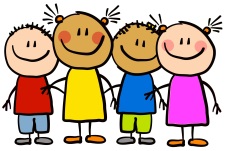 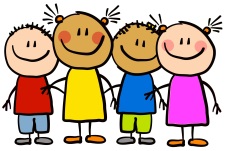 This WeekThis week we have been learning new sounds each day in our phonics groups.  We have learnt our new phonemes by hearing, saying, reading and writing them.  In maths we have been recapping the skills we have learnt throughout the half-term.  We have enjoyed talking about the snowy weather too.Attendance: class 1 – 99.1% and class 2 – 94.8%This WeekThis week we have been learning new sounds each day in our phonics groups.  We have learnt our new phonemes by hearing, saying, reading and writing them.  In maths we have been recapping the skills we have learnt throughout the half-term.  We have enjoyed talking about the snowy weather too.Attendance: class 1 – 99.1% and class 2 – 94.8%After the holidaysWe will be continuing learning in our new phonics groups and learn new sounds by hearing, saying, reading and writing them.  In maths we will be learning about numbers to 20.  This will include making them, matching numeral to quantity, ordering them forwards and backwards and understanding the composition of the teen numbers e.g.  11 is made with one lot of 10 and one lot of one.Stars of the weekReader of the week: class 1 – and class 2 – EddieWriter of the week: class 1 – and class 2 – OliverMathematician of the week: class 1 –and class 2 – LaylaWell done boys and girls.  Miss Brook, Miss Brown, Mrs Barker and Miss Darbyshire are really proud of you!HomeworkEach Friday, homework will be handed out to your child. This homework should be completed and returned to your child’s class teacher by the date stated on the sheet. Homework can be returned by uploading photographs to Tapestry or a physical copy can be handed in too.HomeworkEach Friday, homework will be handed out to your child. This homework should be completed and returned to your child’s class teacher by the date stated on the sheet. Homework can be returned by uploading photographs to Tapestry or a physical copy can be handed in too.RemindersPE days – Thursday and FridayPlease ensure your child has their indoor PE kit (shorts and t-shirt) and outdoor PE kit (joggers, t-shirt and jumper/hoodie) in school at all times.First day of term – Monday 19th February 2024RemindersPE days – Thursday and FridayPlease ensure your child has their indoor PE kit (shorts and t-shirt) and outdoor PE kit (joggers, t-shirt and jumper/hoodie) in school at all times.First day of term – Monday 19th February 2024